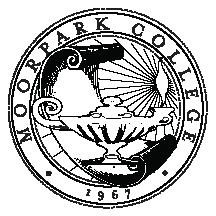 MOORPARK COLLEGEFaculty Development Standing College CommitteeCharter: The Faculty Development Committee makes recommendations on the direction of professional development activities for full-time and part-time faculty.GOALS2013-2014#GOALSCreate, market, implement, and assess development opportunities appropriate to new, continuing, and seasoned faculty, as well as continuing technology training services. Create and implement an online repository for development resources that is easily accessible.Administer Travel Funds dispersal fairly and efficientlyContinue to assess faculty training and development needs of faculty on a regular basis.Develop creative training and development opportunities meet assessed needs.Support state and college initiatives such as Student Success and Distance Education, by providing training and informational seminars as appropriate